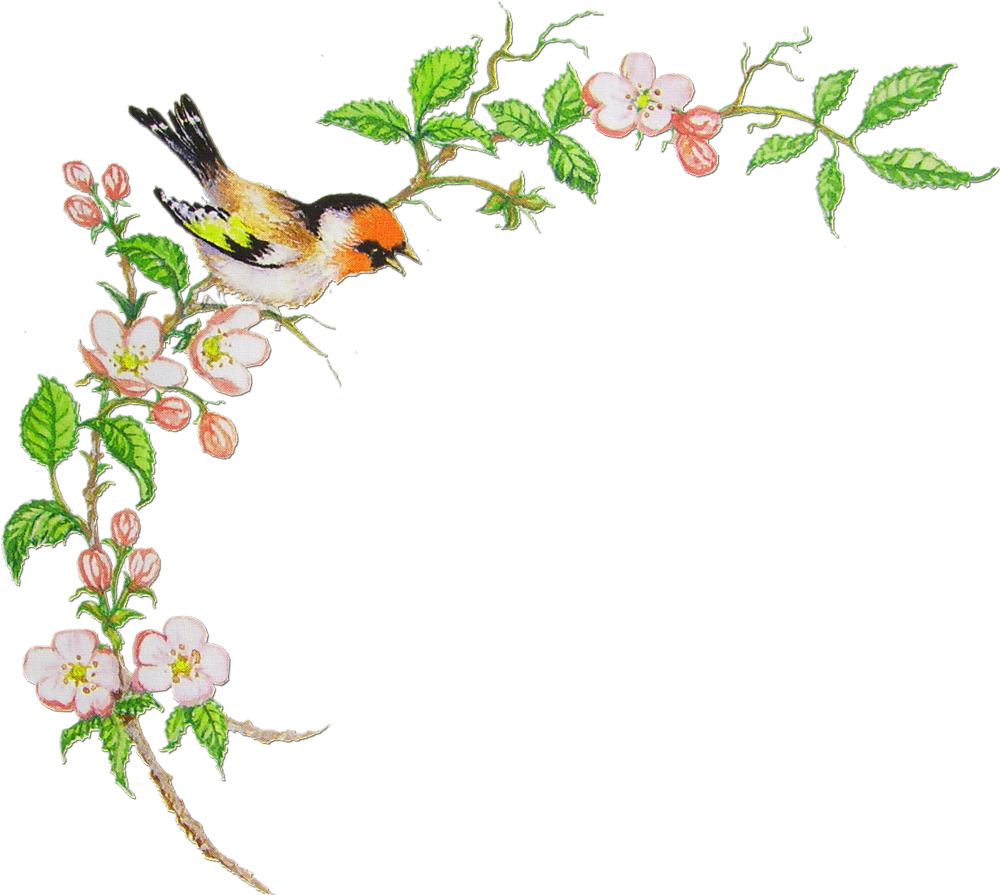 «Зима-старушка прячется»Зима-старушка прячется в сугробах и в лесуНе хочется пускать в наш край ей вновь Весну-КраснуОна напустит холоду со жгучим ветерком,А мы ей нашу песенку весеннюю споёмПрипев:Кап-кап-кап! Звенят сосульки весело!Кап-кап-кап! Весна-Красна идёт!Кап-кап-кап! Встречайте праздник песнями!Кап-кап-кап-кап-кап! День Мамин настаёт!Запели пташки малые у дома за окномВесна идёт! Весна идёт! Мы ей хвалу поём!Длиннее дни становятся, короче мгла и ночь!Дед с папою готовятся нам с мамою помочь!Припев.Сильней и ярче Солнышко на Землю нам свети!Скорее снег и лёд теплом своим  ты растопи!Чтоб ручейки весенние звенели тут и там!И пели с нами песенку для бабушек и мам!Припев: